Промежуточная аттестационная работа по математикеУченика (цы)____классаФамилия, имя _____________________________Вариант-1Вычислите 24*2-3А. 128                      Б.                         В. 2                             Г. другой ответ2.   Упростите  5(2а+1)-3А.10а+5-3            Б.10а-2                   В.10а+2              Г. 10а3. Вынесите общий множитель за скобки А.                Б                 В.           Г. 4. Площадь треугольника можно вычислить по формуле S=рr, где р- полупериметр этого треугольника, r-радиус его вписанной окружности. Найдите радиус вписанной окружности треугольника с площадью 10 и периметром 20.Ответ:__________.5. Из формулы мощности  выразите работу АА.                 Б.               В.               Г. 6. Решите уравнение:  3х-1=7х +1А. 0,5                   Б. -2                 В. 2           Г. -0,57. Товар стоит 3200 р. Сколько стал стоить этот товар после снижения цены на 5%.А. 3040                            Б. 304                           В. 1600                       Г. 31008. Представьте многочлен в виде произведения А. (х-у)(х-4)                 Б. (х-у)(х+4)            В. (х+у)(х-4)                    Г. (х-у)(4-х)9. Упростите выражение (с+5)2-с(10-3с)А. -2с2+25                 Б. 4с2-10с+25             В. 4с2-5с+25             Г. 4с2+2510. Найдите значение выражения , если а=0,25Ответ: ___________________11. В прямоугольном треугольнике АВС ( угол В равен 90°) внешний угол при вершине равен 150°. Найдите величину угла между биссектрисой ВК и отрезком КС. Ответ дайте в градусах.12. Укажите номера неверных утверждений.1) Угол между биссектрисами смежных углов равен 90°.2) Катет, лежащий против угла 30°, равен половине гипотенузе.3) Внешний угол треугольника равен сумме двух углов треугольника, смежных с ним.      13.  Упростите         Ответ: __________________14. Для каждой функции, заданной формулой, укажите её график.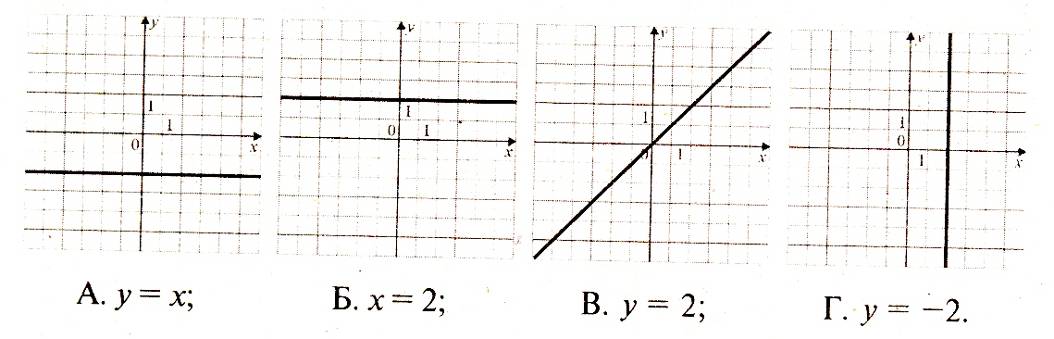 15. Вычислите координаты точек пересечения прямых           2х+3у=-12        и         4х-6у=0Ответ:___________________________Часть 2.       1.(2 балла) Решите уравнение: (2 балла)  Один из двух углов внутренних односторонних углов при параллельных прямых и секущей на 60 больше другого. Найдите меньший из этих углов.  Ответ дайте в градусах.                               (4 балла) Постройте график функции у = f(x), гдеПромежуточная аттестационная работа по математике.Учени____8 классаФамилия, имя _____________________________Вариант-2. Часть 11.Найдите значения выражения   
Ответ:_____________2. На координатной прямой отмечены точки с и е (см. рис 1)                                      с         0     е 2                                            ·          ·        ·  ·          Какое из следующих чисел наименьшее? с+ е          2) –с           3) с - е             4) е - с3.Значение какого из выражений является числом рациональным?1) +)2           2)·            3)                          4) 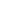 4. Найдите  наименьший корень уравнения. х2+ х - 42=0   Ответ:_______________	5. Установите соответствие между графиками функций.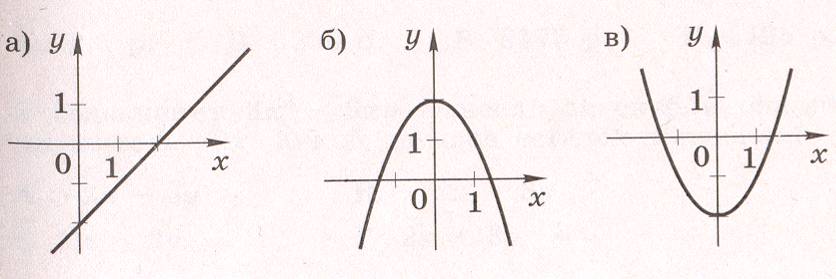 1)  у=х-2                                2)   у=х2-2                                               3) у=- х2+2Ответ: ________________________6. Упростите выражение (3-а)2 - а(а -3), найдите значение выражения при а= 2,5. В ответ запишите полученное число. Ответ:____________		7. Решите  неравенство. 2х-14  4х    Ответ:________________Модуль  «Геометрия»8. В равнобедренном треугольнике АЕК с основанием АК угол АЕК равен 52°. Найдите величину внешнего угла при вершине К. Ответ дайте в градусах. Ответ:____________
9. Укажите номера неверных утверждений.1) Угол между биссектрисами смежных углов равен 90°.2) Катет, лежащий против угла 30°, равен половине гипотенузе.3) Внешний угол треугольника равен сумме двух углов треугольника, смежных с ним.10. Найдите синус угла АВС, изображённого на рисунке 2.Ответ:_____________________Рис. 2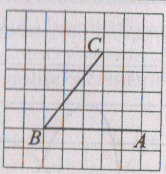 Модуль  «Реальная математика»11. Ученики 8 класса выполнили тест по математике. В таблице приведена шкала перевода тестовых баллов, набранных за это тестирование, в школьную оценкуКакую оценку получит Петя, если он набрал 13 баллов?1) оценку «5»  2) оценку «2»  3) оценку «3»  4) оценку «4»  12. Стоимость полного билета в картинную галерею 260 руб, школьникам скидка 30%, студентам – 25 %. Сколько рублей должна заплатить группа, состоящая из 5 школьников и 2 студентов.Ответ:_________________13. Сила тока в цепи I ( в амперах) определяется по закону Ома I=,где - напряжение в вольтах, - сопротивление прибора в омах. Найдите сопротивление прибора, подключаемого к аккумулятору в 100 вольтах, если сила тока в нём 4 ампер. Ответ дайте в омах.Ответ:_______________Часть 2. Модуль «Алгебра»14. Сократите дробь 
15.  Из корзины взяли 9 яблок, затем треть остатка и ещё 10 % всех яблок. После этого в корзине осталось половина первоначального числа яблок. Сколько яблок было в корзине?Модуль «Геометрия»16. Один из двух углов внутренних односторонних углов при параллельных прямых и секущей на 60° больше другого. Найдите меньший из этих углов.  Ответ дайте в градусах.                               17. В параллелограмме АВСД диагонали перпендикулярны, а периметр равен 52. Найдите диагональ АС, если диагональ ВД=10.Тестовый балМенее 55-910-1213-15Школьная оценка2345